Клиентская служба на правах отдела в Зырянском районе 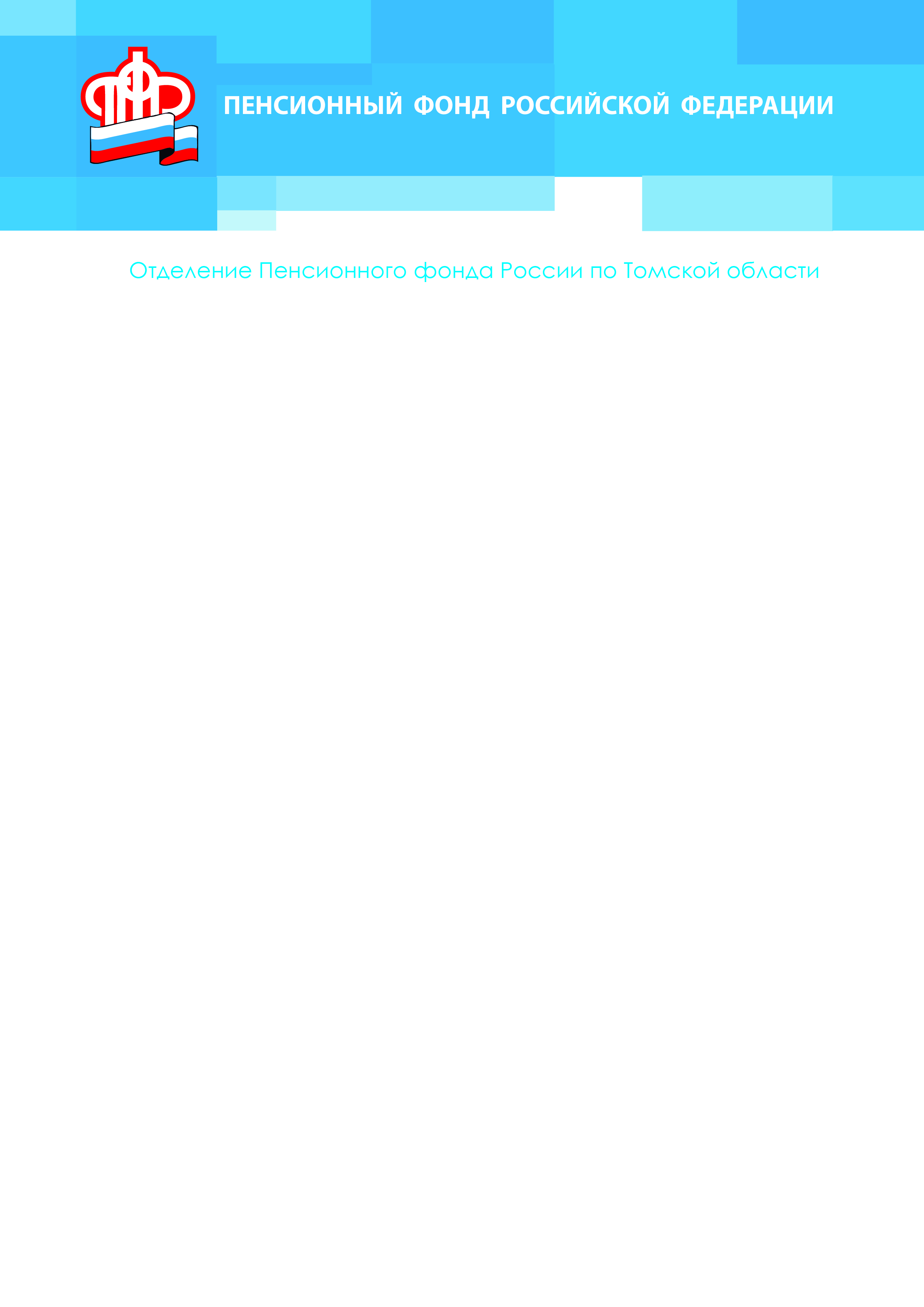 УПФР в Асиновском районе Томской области (межрайонное)ПФР в твоём смартфоне16 августа 2018                                                        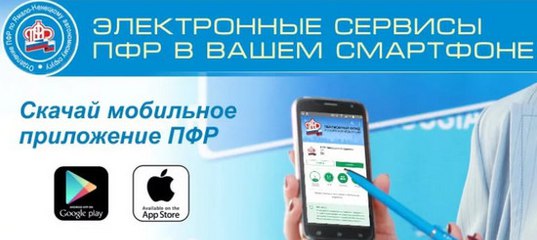 Пенсионный фонд России идёт в ногу со временем, именно поэтому год назад было разработано и  выпущено  мобильное приложение, благодаря которому  можно в любое удобное время воспользоваться ключевыми функциями Личного кабинета гражданина, представленного на официальном на сайте Пенсионного фонда.    Воспользоваться услугами Пенсионного фонда России можно, скачав приложение «ПФР Электронные сервисы» на мобильный телефон (в Play Market для Android  и в App Store для  iOS). Для начала работы в нем необходимо пройти авторизацию с помощью подтвержденной учетной записи на Портале госуслуг, а также задать четырехзначный пин-код, с помощью которого в дальнейшем будет осуществляться вход в приложение. Подтвердить учётную запись можно обратившись в клиентскую службу в Зырянском районе (с.Зырянское, ул. Чапаева,1), а также  в отделениях Почты России, в МФЦ.Дистанционно, с мобильного телефона  можно отслеживать  состояние своего индивидуального лицевого счета, узнать перечислены ли  работодателем страховые взносы,  о накопленных пенсионных баллах, назначенной пенсии или социальной выплаты, а также о размере материнского капитала и истории своих обращений в Пенсионный фонд.          В мобильном приложении некоторые услуги доступны  и без регистрации на портале госуслуг. Так, с использованием службы геолокации приложение найдет ближайшую клиентскую службу Пенсионного фонда или МФЦ и предоставит возможность записаться на прием. Помимо этого через приложение можно заказать необходимые справки и документы, а также направить обращение в ПФР.С момента создания мобильного приложения, перечень сервисов и услуг постоянно расширяется. Одной из наиболее современных функций по праву можно признать  технологию Touch ID, которая позволяет  входить в приложение  по отпечатку пальца. Технология Touch ID позволяет пользователю отсканировать отпечаток пальца и сохранить его на своем смартфоне. Далее различные приложения используют этот отпечаток по решению пользователя для быстрой авторизации. Приложение ПФР делает так же: оно предлагает использовать ранее сохраненный отпечаток для входа.Следует отметить, что ПФР можно найти в социальных сетях: facebook.com/PensionFondRF,  ok.ru/pensionfond,  vk.com/pension_fond,  t.me/pensionfundrf, twitter.com/pension_fond._________________________________________________________________________________Клиентская служба на правах отдела в Зырянском районеУПФР в Асиновском районе  Томской области (межрайонное)Тел.: (38243) 2-22-57; E-mail: admin012@080.pfr.ru